При бронировании в режиме онлайн  формируется  Личный кабинет клиента (ЛК).В разделе «Оплата заявки»  размещена кнопка  Uniteller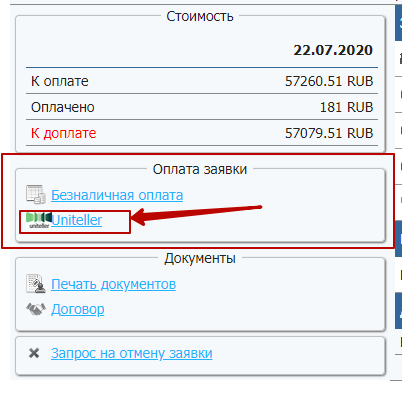 При нажатии на кнопку Uniteller всплывает окно с суммой для оплаты. 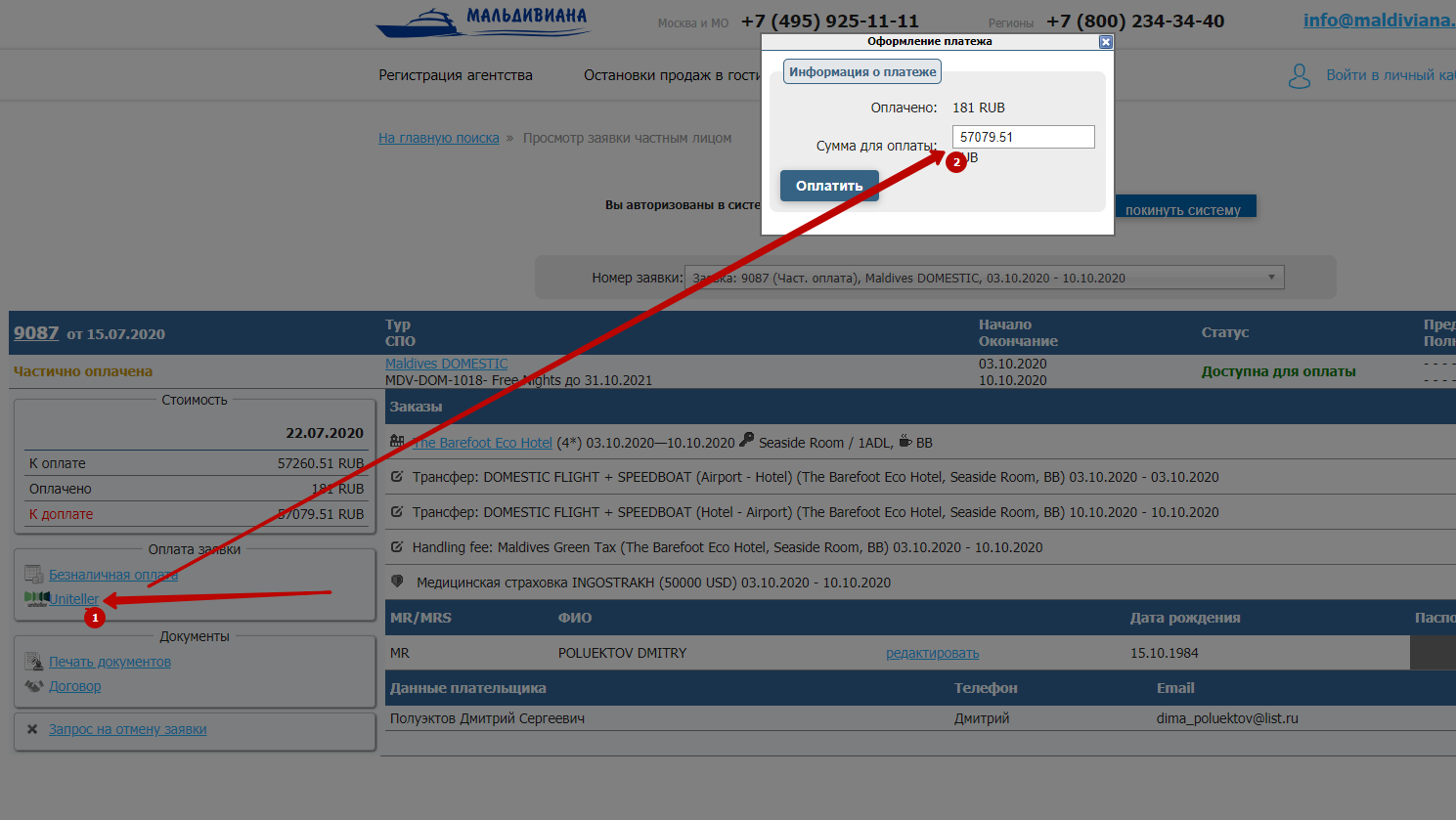 В окне отображается полная сумма к оплате. Сумму можно корректировать, если необходимо сделать предоплату. 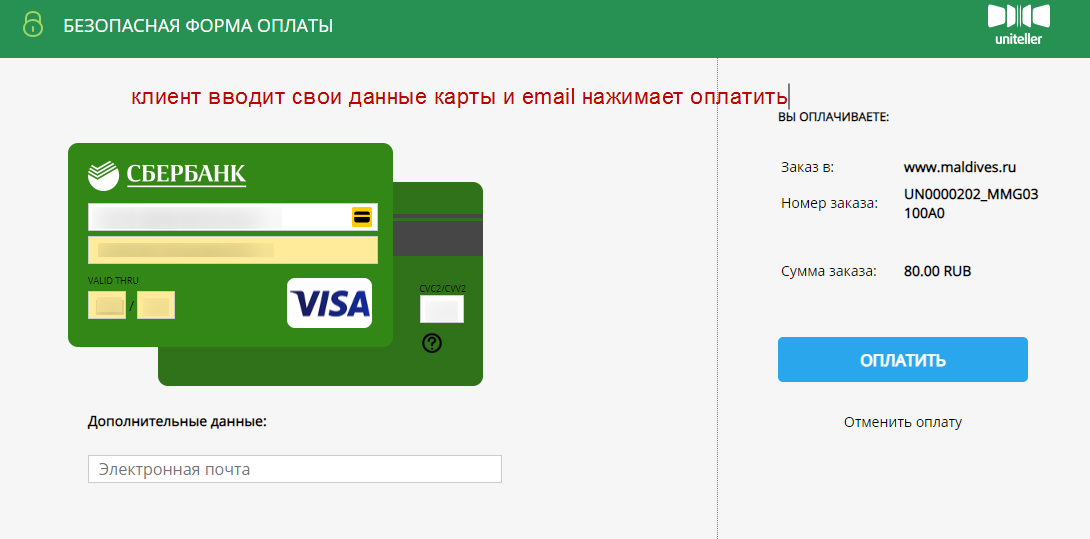 После оплаты на указанную Вами  почту поступят чеки об оплате.После списания денег с карты  в ЛК  отобразится факт платежа - *Частично оплачено*,  или *Оплачено*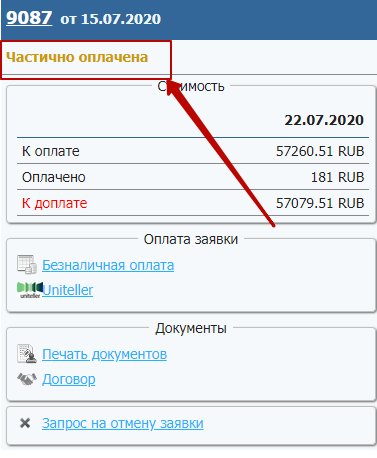 